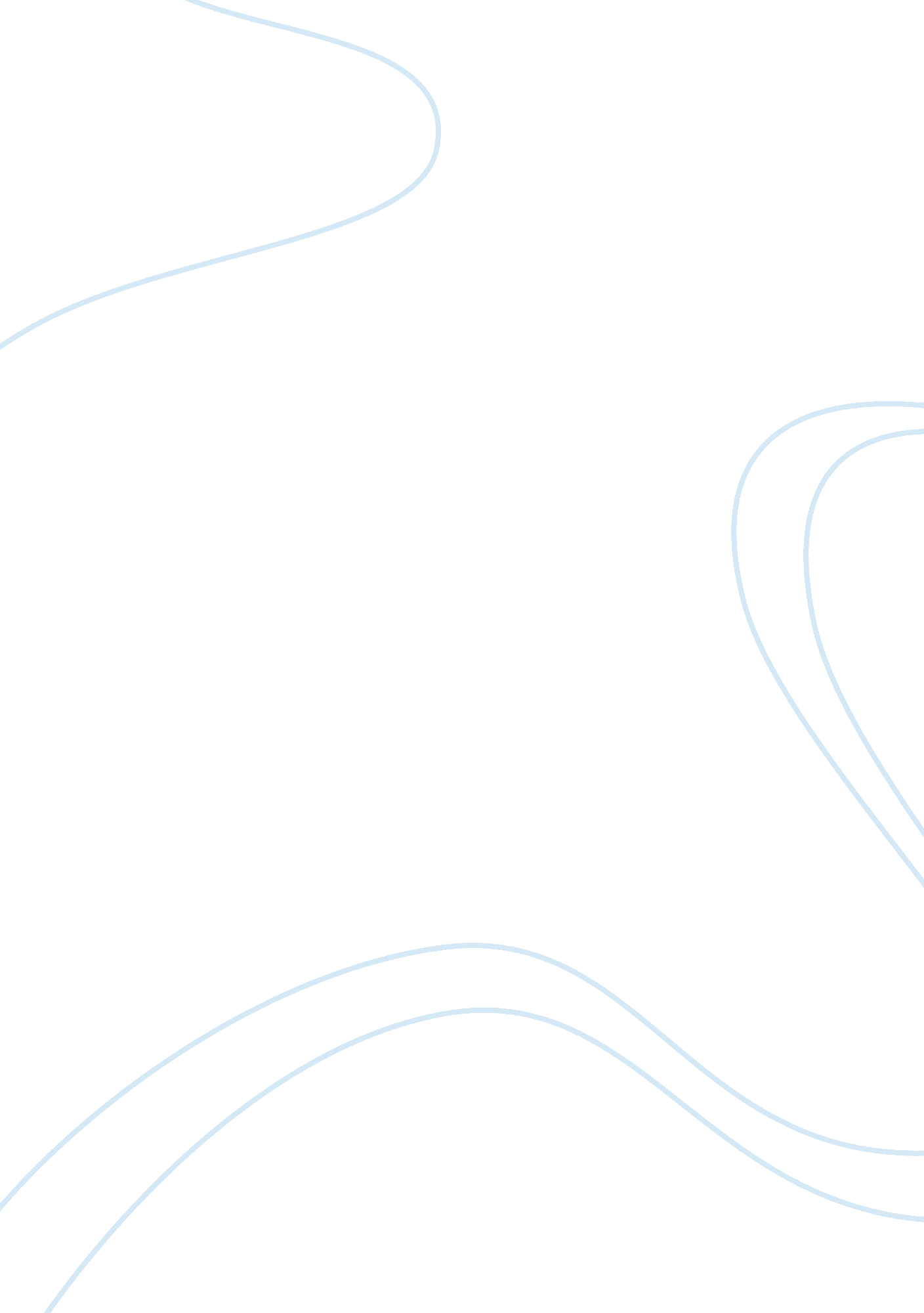 Licensure examination for teachers essay sampleProfession, Teacher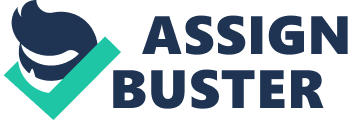 -The Licensure Examinations for Teachers (LET) Review is conducted by Prof. Crisencio Paner, a LET topnotcher, veteran reviewer and with more than 18 years experience as college professor in Math and Sciences at UST, Manila. -It will be a personalized/coaching type of review wherein all his secrets behind passing and topping the board exams will be revealed. -Materials to be used are meticulously selected, relevant, updated, and patterned after the actual board exams. One of his approaches which have been proven effective for many years to guarantee passing the board exams is simulation of the actual board exams where in the process the reviewee develops the necessary mental skills, emotional and psychological preparedness, and physical endurance which are needed during the actual board examinations. -Its like the kind of quality training that elite soldiers undergo before going into the battlefield. Schedule: 10 consecutive meetings Review fee: P 3000. 00 only (inclusive of materials to be used for mock board exams) P 3000. 00 (for those who also want to be coached in their majorship) Note: If you are located in the province, the coaching class may be conducted through SKYPE -Reviewer books are available for sale! Coverage of Review: General Education, Professional Education, Majorship Venue: within UST campus, Espana, Manila 
Mode of Payments: Cash upon enrolment. REASONS WHY YOU CAN TRUST ME: -I’m a member of Sulitcomph since 2009 with 170 (100%) positive transaction feedback from my happy clients -I m actually a professor for more than 19 years now at University of Santo Tomas, Manila -I m a handicapped in 
wheelchair. BACKGROUND OF MR. CRISENCIO M. PANER (The Seller): 
-Ph. D. in Biological Science (Candidate), UST 
-M. S. in Microbiology, UST 
-B. S. Biochemistry, UST 
-Italian Government Scholar 
-College Scholar 
-Certificate in Education (21 units) 
-10th Placer Licensure Exams for Teachers (1998) 
-20 years of experience as a teacher (College, High School, Elementary) -Expert in Internet, Computer (Software, Hardware, and Repair) -Researcher and Blogger 